Băile OlăneștiHotel President 3*Valabile de la data de 01.01.2022 pana la 31.12.2022Tarifele sunt exprimate in lei/camera/noapte si includ cazare si micul dejun pentru 2 persoane.Piscina, sauna, Jacuzzi si sala de fitness sunt deschise doar in perioada 1 Aprilie-31 Decembrie 2022 si sunt oferite gratuit la pachetul de cazare, pe baza de programare si cu acces limitat.Tariful pentru camera dubla in regim single este 80% din pretul unei camere duble.Pretul pentru apartament include cazarea si micul dejun a doua persoane si maxim 2 copii cu varsta mai mica de 6 ani. Orice persoana adulta suplimentara va achita 110 RON/zi cazare cu mic dejun inclus, iar copiii cu varsta intre 6-14 ani 60 lei/zi cazare cu mic dejun inclus.Masa pensiune completa (pranz si cina) este sub forma de fisa cont in valoare de 100 lei/zi/persoana. Se poate opta si pentru o alta valoare la masa in functie de preferintele turistului.Tratamentul este 50 lei/zi/pers si consta in consultul medicului, cura cu apa minerala si doua proceduri de electroterapie sau/si hidroterapie (bai galvanice) si se incaseaza acelasi numar de zile ca la cazare. Pentru tratament turistii trebuie sa beneficieze de minim 5 zile de cazare, cu intrare Duminica sau Luni pana in ora 14:00. Turistii se vor prezenta cu bilet de trimitere de la medicul de familie. Procedurile se fac de luni pana vineri, mai putin in zilele de sarbatori legale si cura cu ape minerale se face in orice zi a saptamanii.Copiii pana la 5 ani, inclusiv beneficiaza de gratuitate la cazare cu mic dejun. Pentru copiii cu varsta cuprinsa intre 6 si 14 ani se achita 77 lei/zi si beneficiaza de pat suplimentar si mic dejun. Copiii peste 14 ani achita tarif de adult la cazare si mic dejun.Pentru un adult si un copil sub 6 ani cazati intr-o camera dubla se plateste tariful de camera single si pentru un adult si un copil peste 6 ani se plateste tariful de camera dubla. Pentru copii este necesara prezentarea unei copii sau a unei fotografii a certificatului de nastere.In perioadele de sarbatori ( Paste, 1 Mai, Rusalii, 1 Iunie, 15 August, 1 Decembrie, Craciun, Revelion) se aplica pachetele de Oferte speciale pe care vi le vom trimite ulterior.Nu este permis accesul turistilor cu animale in hotel.Parcarea are un numar limitat de locuri si este gratuită în limita locurilor disponibilePentru rezervarea este necesara achitarea unui avans minim 30% din valoarea pachetului, in 3 zile de la primirea facturii proforme, sau rezervarea se considera anulata. Avansul se achita prin transfer bancar, in baza facturii proforme emisa de unitatea hoteliera; este necesara trasmiterea pe email a dovezii platii, pentru a se putea lua in evidenta.OFERTA TRATAMENT  Valabila de la data de 01.03.2022-12.06.2022/18.09.2022-11.12.2022Pretul este de 180 lei/zi/persoana.Oferta este valabila pentru un sejur de minim 5 zile, cu intrare Duminica sau Luni pana in ora 14:00 si pentru 2 persoane cazate in camera. Pentru oferta in regim single pretul este de 242 lei/zi/persoana.Oferta noastra cuprinde:cazare in camera dubla standardmasa pensiune completa-meniu fixtratament: consultul medicului, 2 proceduri de tratament si cura cu apeAcces gratuit la centru SPA (piscina, sauna, Jacuzzi si sala fitness) incepand cu 1 Aprilie 2022Oferta este valabila doar cu bilet de trimitere de la medicul de familie.Procedurile se fac de luni pana vineri, mai putin in zilele de sarbatori legale si cura cu ape minerale se face in orice zi a saptamaniiMasa pensiune completa-meniu fix include mic dejun, pranz si cina servite intre 07.30-08.30, 12.30-13.30 si 18.30- 19.30.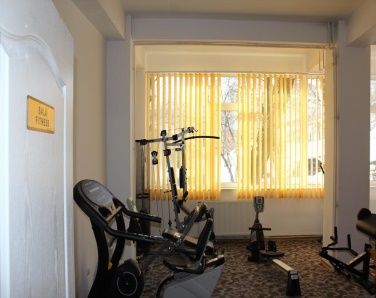 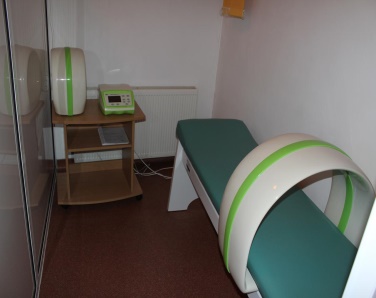 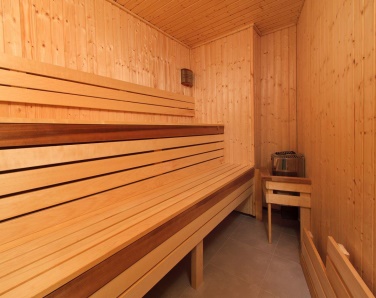 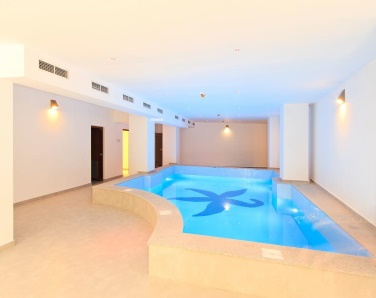 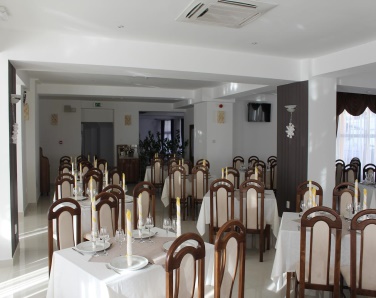 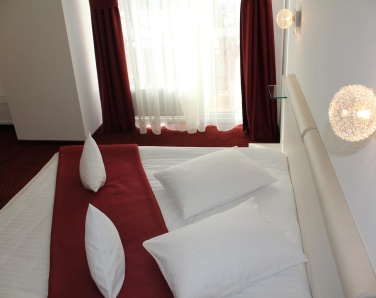 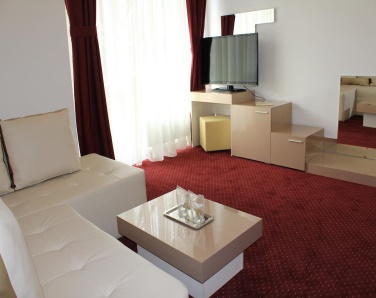 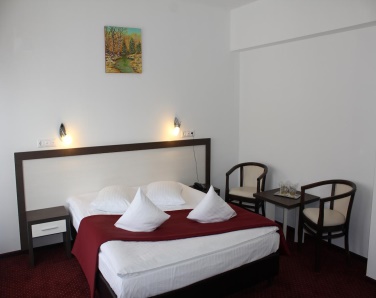 TARIFStandardDeluxeApartament standardApartament deluxe1 Ianuarie-15 Iunie;16 Septembrie-15 Decembrie25328630833016 Iunie-15 Septembrie308330341374